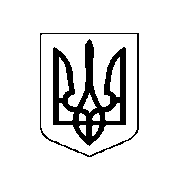 У К Р А Ї Н АХОТИНСЬКА МІСЬКА РАДАПро внесення змін до  міського бюджету Хотинської територіальної громади на 2022 рік24531000000код бюджету        Керуючись пунктом 23 частини 1 статті 26 Закону України „Про місцеве самоврядування в Україні”, Бюджетним кодексом України,  Хотинська  міська  рада                                                      ВИРІШИЛА:1. Внести зміни в додаток  3 до рішення сесії міської ради від 21.12.2021 року №312/18/21  «Про міський бюджет Хотинської територіальної громади на 2022 рік» згідно з додатком 3 до цього рішення.2. Контроль за виконанням даного рішення  покласти на першого заступника міського голови Білецького Д.М.  та постійну комісію міської ради з питань планування, бюджету, фінансів, соціально-економічного розвитку, інвестицій та регіонального співробітництва (Сухаренко А.В.).Міський голова  						        Андрій ДРАНЧУК21  сесія VIII скликання21  сесія VIII скликанняРІШЕННЯ № РІШЕННЯ № « 22» липня  2022 р.                          							м. Хотин« 22» липня  2022 р.                          							м. Хотин